S. Juan Bta. de La Salle 	Patrono de los educadores1651-1919(Diccionario de Pedagogía religiosa)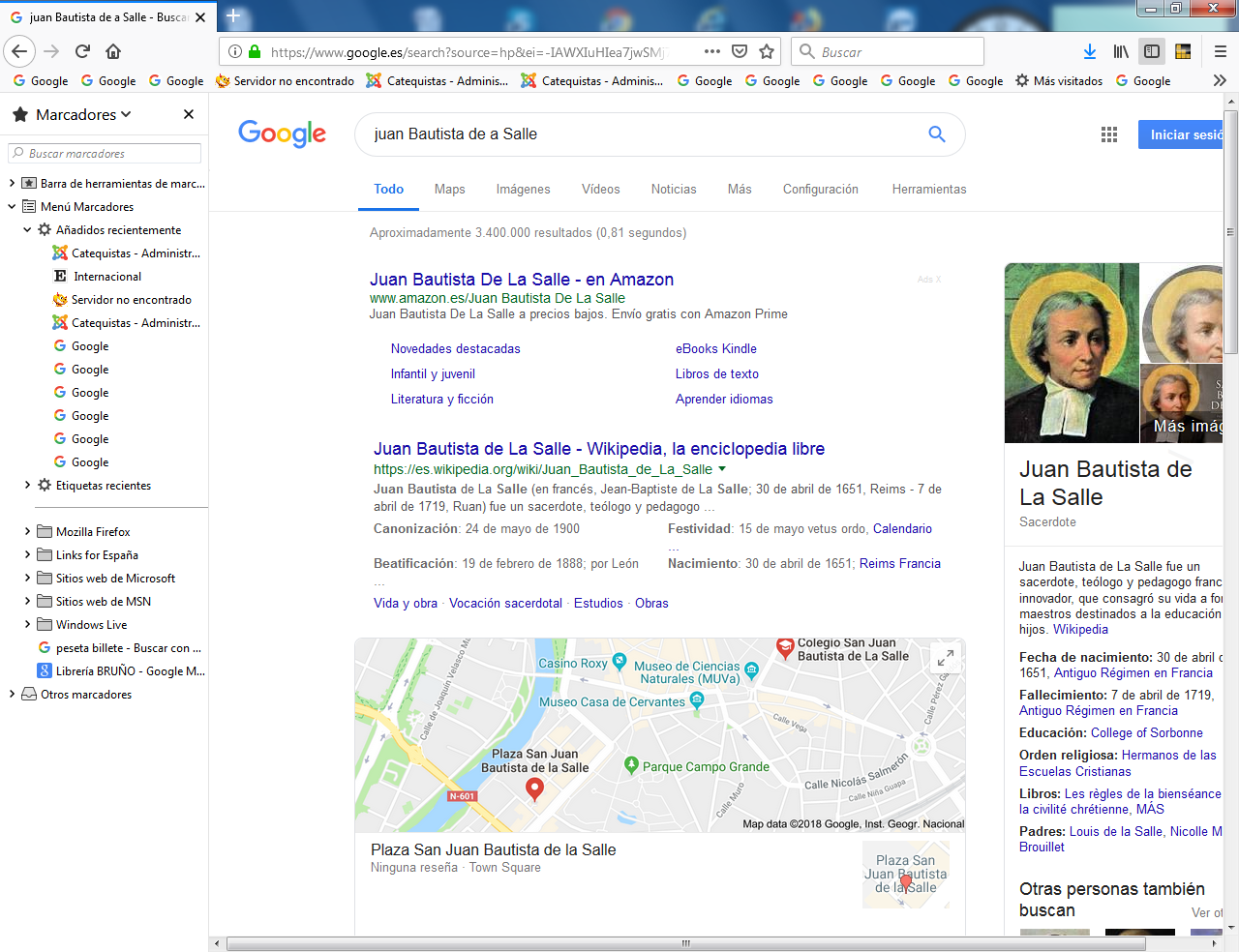   La gran figura de la Escuela Cristiana se llamó en el siglo XVII Juan Bta. de La Salle. Fue, por su carisma y su intuición genial, por sus procedimientos y por su entrega sin medida, por haber sido elegido así por la Divina Providencia en la que siempre tuvo su mente y su corazón, el pionero de los movimientos educativos populares. A partir de su obra, tan beneficiosa para la sociedad y para la Iglesia, la inquietud por la educación "de los artesanos y de los pobres" se convirtió en algo básico para todos lo que quisieron trabajar por el Reino de Dios.   Su influencia fue enorme a lo largo de los siglos siguientes al suyo. Supo infundir en los espíritus selectos, que intentaron servir a la Iglesia y a los hombres en terrenos de vanguardia, la inquietud por la educación cristiana. Sería la obra imprescindible de evangelización en una sociedad en transformación acelerada.    Sobre todo supo descubrir, por su fina capacidad de analizar los signos de los tiempos, la importancia primordial de los buenos educadores, los que fueran capaces unir competencia en el saber, dedicación total en el obrar, vocación sincera en el sentir, en el pensar y en el querer. Se dio cuenta de que la dedicación total de los maestros a la tarea docente era la piedra angular de la tarea educadora y trabajó infatigablemente para conseguirlos a todas costa.   Por eso reclamó el laicado en sus educadores y configuró un nuevo estilo de escuela cristiana, que habría de durar hasta nuestros días. Y se convirtió en la gran figura de los maestros dedicados en cuerpo y en alma a la educación. Fue el motivo por el que quiso que sus "Hermanos" no aspiraran ni al sacerdocio ni a cualquier tipo de honor o de actividad diferente de la escolar.   Sólo así pudo asegurar una entrega total a la educación por medio de la instrucción, que debía ser al mismo tiempo cristiana y profana, religiosa y científica, personal y ordenada a grupos hábilmente organizados y animados.   Trabajó sin descanso en mejorar los métodos, recursos y sistemas educativos. Y verdaderamente lo logró a la perfección, por lo que la pervivencia de su mensaje, de su estilo y de espíritu se prolonga hasta nuestros días.	   -  Su mejor valor pedagógico es el mapa de rasgos claros y exigentes con que perfila el ideal del educador de plena entrega. Reclamó valores tan básicos como la caridad, la prudencia, el orden, la generosidad, la austeridad, la constancia, la competencia y la entrega total.	   -  Proclamó los dos pilares de su ideario magisterial: el espíritu de fe y el espíritu de celo, unidos en una sola realidad. Con ambas alas, el maestro cristiano concebido por este genial pedagogo volaría muy lejos a lo largo de los siglos y aspiraría con eficacia a formar también legiones de alumnos creyentes, piadosos, instruidos, sinceramente cristianos.	   -  Su tierno amor a los más pobres no impidió la apertura a todos los niños y jóvenes del mundo, sin mirar raza, clase, situación o lugar. 	   -  De aquí su universalismo y su sentido de vanguardia en la tarea docente. Y fue su serena reflexión y su amor a la plegaria los recursos que le fueron ayudando a dar forma a su fe ciega en la acción de Dios.	   -  También hizo del trabajo compartido de sus educadores, de la comunidad educadora, la llave de la eficacia en las tareas de cada día.	   -  Para conseguir la mejor fidelidad eclesial, supo mantenerse por encima de las discusiones de su tiempo y con los ojos dirigidos a Roma. Y por proclamó siempre su adhesión a la Iglesia y al Papa.	   -  Entendió que la Escuela no era un lugar de polémicas teológicas, sino espacio natural de catequesis integrada en la formación humana, de manera sencilla, cordial, limpia de intereses.   Su labor transcendió su vida terrena. La familia religiosa que alumbró para bien de tantos creyentes y de multitud de pueblos sobre la tierra se encargaría durante más tres siglos ininterrumpidos de hacer su figura popular y dinámica  en casi todos los rincones del mundo. Gracias a ellos la figura de Juan de la Salle pasaría a la iconografía cristiana como una de las más popular.   Su labor fue admirada y seguida por multitud de Fundadores de los tiempos posteriores y en su obra se inspiraron muchos movimientos religiosos y educativos. No resultó, pues, sorprendente que el 1 de Noviembre de 1950 el Papa Pío XII le declarara "Patrono celeste de todos los Maestros", que era lo mismo que decir de todos los alumnos, de todas las escuelas, de todos lo que sienten el deseo de trabajar por la juventud y por el Reino de Jesús   Trabajó sin descanso en mejorar los métodos, recursos y sistemas educativos. Y verdaderamente lo logró a la perfección, por lo que la pervivencia de su mensaje, de su estilo y de espíritu se prolonga hasta nuestros días.	   -  Su mejor valor pedagógico es el mapa de rasgos claros y exigentes con que perfila el ideal del educador de plena entrega. Reclamó valores tan básicos como la caridad, la prudencia, el orden, la generosidad, la austeridad, la constancia, la competencia y la entrega total.	   -  Proclamó los dos pilares de su ideario magisterial: el espíritu de fe y el espíritu de celo, unidos en una sola realidad. Con ambas alas, el maestro cristiano concebido por este genial pedagogo volaría muy lejos a lo largo de los siglos y aspiraría con eficacia a formar también legiones de alumnos creyentes, piadosos, instruidos, sinceramente cristianos.	   -  Su tierno amor a los más pobres no impidió la apertura a todos los niños y jóvenes del mundo, sin mirar raza, clase, situación o lugar. 	   -  De aquí su universalismo y su sentido de vanguardia en la tarea docente. Y fue su serena reflexión y su amor a la plegaria los recursos que le fueron ayudando a dar forma a su fe ciega en la acción de Dios.	   -  También hizo del trabajo compartido de sus educadores, de la comunidad educadora, la llave de la eficacia en las tareas de cada día.	   -  Para conseguir la mejor fidelidad eclesial, supo mantenerse por encima de las discusiones de su tiempo y con los ojos dirigidos a Roma. Y por proclamó siempre su adhesión a la Iglesia y al Papa.	   -  Entendió que la Escuela no era un lugar de polémicas teológicas, sino espacio natural de catequesis integrada en la formación humana, de manera sencilla, cordial, limpia de intereses.   Su labor transcendió su vida terrena. La familia religiosa que alumbró para bien de tantos creyentes y de multitud de pueblos sobre la tierra se encargaría durante más tres siglos ininterrumpidos de hacer su figura popular y dinámica  en casi todos los rincones del mundo. Gracias a ellos la figura de Juan de la Salle pasaría a la iconografía cristiana como una de las más popular.   Su labor fue admirada y seguida por multitud de Fundadores de los tiempos posteriores y en su obra se inspiraron muchos movimientos religiosos y educativos. No resultó, pues, sorprendente que el 1 de Noviembre de 1950 el Papa Pío XII le declarara "Patrono celeste de todos los Maestros", que era lo mismo que decir de todos los alumnos, de todas las escuelas, de todos lo que sienten el deseo de trabajar por la juventud y por el Reino de Jesús	 Datos Biográficos     1651. 30 de Abril. Nace en la noble ciudad de Reims, de familia de magistrados. Su padre, Luis de La Salle, consejero de Luis XIV, y su madre Nicolasa Moët, forman un matrimonio profundamente cristiano.   1660. Frecuenta el Colegio de "Bons Enfants", en la ciudad natal.  1662. 11 de Marzo. Recibe la tonsura. Desde sus primero años muestra su tendencia hacia el sacerdocio. Otro de sus seis hermanos, Luis, también abraza el estado sacerdotal.  1667. 7 de Enero. Es designado canónigo del Cabildo de Reims. El 17 de Marzo siguiente recibe Ordenes menores.  1670. 18 de Octubre. Se traslada al Seminario de San Sulpicio, en la ciudad de París. Está regido por los sacerdotes sulpicianos, cuya espiritualidad influirá profundamente en él. Comienza estudios de Teología en la Sorbona.   1671. 19. de Julio. Fallece su madre, sin que él pueda hallarse presente. El 9 de Abril siguiente fallece su padre. Tiene que hacerse cargo del hogar y regresa a su casa de Reims. El 11 de Junio siguiente recibe el Subdiaconado. Estudia Teología y consigue el Bachillerato en Artes. 1676. 21 de Marzo. Recibe el Diaconado. Consigue la Licenciatura en Teología. 1678. 9 de Abril. Recibe la ordenación sacerdotal. Ayuda a las Hermanas del Niño Jesús, confiadas a su solicitud por su Director espiritual, Nicolás Roland, al morir el 27 de Abril de este año.  1679. Marzo. Se encuentra con el Maestro Adriano Nyel, a quien ayuda con desinterés a iniciar escuelas de caridad en tres Parroquias de Reims: S. Mauricio, Santiago y San Sinforiano. En 1680. Abril. Obtiene el Doctorado en Sagrada Teología. El 24 de Junio de 1681 lleva a los maestros a su casa y comienza a dirigirlos de forma más cercana. Tiene problemas familiares por ello.  1682. 24 de Junio. Se traslada a vivir con los maestros en una casa diferente de la familiar. Se le solicita abrir escuela en Chateau-Porcien y en Guisa. Es Nyel quien se desplaza. 1683. 16 de Agosto. Renuncia a la canonjía en favor de un sacerdote pobre.  1684. Durante el hambre que asola a la ciudad, reparte la mayor parte de su patrimonio a los pobres. En Septiembre reúne a los maestros en Asamblea. Trazan de común acuerdo los primeros reglamentos.  1686. El Arzobispo anula la elección que hace de un Hermano como superior de la comunidad. Le ordena que siga con la dirección de la obra.  1688. 24 de Febrero. Abre la Escuela de París, en la Parroquia de San Sulpicio.  1691. 21 de Noviembre. Hace con dos Hermanos, Gabriel Drolin y Nicolás Vuyart, voto heroico de mantener la obra a pesar de todas las dificultades. El 1 de Noviembre de 1692 organiza el Noviciado para formar nuevos Maestros, en la casa de Vaugirard, en la cercanía de París.  1694. 6 de Junio. Asamblea de los primeros Hermanos. Son doce. Hacen los primeros votos perpetuos de asociación, estabilidad y obediencia.   1699. Se multiplican los pleitos de los maestros calígrafos y de las Escuelas populares contra sus obras.  1702. Sufre diversas calumnias ante el Arzobispo de París, Mons. Noailles. Son ya 20 los lugares en los que hay escuelas cristianas. También hay una en Roma, adonde ha enviado al Hno. Gabriel Drolin.  1708. Viaja por la Provenza, visitando sus escuelas. Sufre diversos menosprecios, incluso por parte de los suyos.  1709. Se desarrolla contra él un prolongado juicio en París, por haber aceptado compromisos de un clérigo joven para fundar un Seminario de maestros. Renuncia a la defensa y es condenado.  1711. Está a punto de dirigirse a Roma desde Marsella, para apoyar la Escuela que tiene en la ciudad de los Papas. Los jansenistas intentan ganarle para su causa y luego le persiguen con saña.  1714. Invierno. Contrae grave enfermedad. Se retira a Parmenia, cerca de Grennoble, en el Sur. Se encuentra con la ermitaña, Sor Luisa. A finales de año regresa reclamado por los Hermanos y toma de nuevo la dirección de sus obras.  1717. 16 de Mayo. Asamblea de todos los Hermanos en forma de Capítulo. Consigue dejar el Cargo de Superior y es elegido el Hno. Bartolomé. Se retira a San Yon, cerca de Rouen. Allí redacta la Regla definitiva de los Hermanos y retoca diversos libros de los que tiene.  1718. Pasa el año en un retiro espiritual intenso y en obediencia al Superior.  1719. 19 de Marzo. Celebra su última misa. Formula su Testamento el 3 de Abril. Fallece el Viernes Santo, 7 de Abril de 1719. Días antes le han retirado las licencias eclesiásticas ante las calumnias que se ceban en él. Es enterrado en la localidad y sus restos serán trasladados luego a la Capilla de S. Yon. Hoy reposan en Roma.   Fue Beatificado por León XIII el 19 de Febrero de 1888 y Canonizado por el mismo Papa el 24 de Mayo de 1900. Deckardo Patrono de los educadorescristianos por Pio XX en e Breve 1951  Escritos  - Guía de las Escuelas Cristianas.  - Meditaciones para el tiempo de  retiro de los Maestros.  - Deberes del Cristiano.  - Del Culto Exterior y público.  - Instrucciones y oraciones   para la Santa Misa.  - Instrucciones y oraciones para   la confesión y comunión.  - Instrucciones para confesarse bien.  - Reglas de cortesía cristiana.  - Reglas de los Hermanos de las  Escuelas Cristianas.  - Regla del Hermano Director.  - Explicación del Método de oración.  - Meditaciones para domingos y fiestas.  - Colección de Varios Trataditos.  - Ejercicios de Piedad para la Escuela.  - Oficio de Vísperas y Salterio  - Cánticos Espirituales.  - Silabario.  - Reglas que me he impuesto.  - Memorial sobre el Hábito.  - Plan de Seminarios para maestros.  - Testamento.  - Cartas.Pensamiento pedagógico San Juan Bautista de la Salle fue profundo creyente y maravilloso apóstol de la educación cristiana. Su última frase fue: "Adoro en todo la voluntad de Dios para conmigo". Es normal que toda su  vida comenzara y terminara con un himno a la Providencia.  1. "Dios conduce y ordena todas las cosas de manera admirable y con grandísima sabiduría. Es tan bueno, que cuida de todas las necesidades de sus criaturas. Y es tan justo, que a cada uno da lo que merece. Es tan poderoso que puede hacer todo lo que quiere y nadie puede resistirse a su voluntad."    (Deberes del Cristiano 1. 2)  2. "Entre los deberes que a los padres incumben, uno de los más graves es educar cristianamente a los hijos y en enseñarles la religión. Pero, la mayor parte de ellos no la conocen debidamente; algunos andan preocupados en sus negocios temporales y con el cuidado de la familia; y otros viven en solicitud constante por ganar el indispensable sustento para sí y para sus hijos. Por eso, no pueden dedicarse a instruirlos en lo concerniente a sus deberes de cristianos.  Por tanto, resulta conforme a la Providencia de Dios, y a su desvelo en el cuidado de los hombres, colocar en lugar de los padres y madres a personas debidamente ilustradas y celosas, que pongan toda la diligencia y aplicación posibles en transmitir el conocimiento de Dios y sus misterios. De otro modo, muchos niños quedarían abandonados en este aspecto."            	             (Medit. 193. 2)   3. "Dios ha creado a los hombres. Desea que todos lleguen al conocimiento de la verdad.   Y la verdad es el mismo Dios y cuanto ha tenido a bien revelarnos y comunicarnos por Jesucristo y transmitirnos por los por los Apóstoles y por la Iglesia. De ello quiere Dios que se instruya a todos los hombres."      	              (Medit. 193. 1)  4. "Algunas veces parece que duerme Dios respecto a nosotros; pero pronto sabe despertarse para ayudarnos a seguir siempre adelante.   No vayamos más de prisa ni de otro modo que como El guste y como lo desee. Aun cuando se acuda a los hombres, no ha de esperarse la salvación de los hombres, sino de solo Dios."                    (Carta 125)  5. "El modo ordinario con que Dios procede es trastornar los proyectos de los hombres y ordenar que sucedan las cosas al revés de como ellos las han pensado.  Así aprenden a fiarse de El y a descansar confiada y totalmente en la Providencia, sin emprender cosa alguna por sí mismos, sino queriendo sólo lo que Dios quiere."      	                                 (Medit. 23. 3)  6. "No me agrada adelantarme en nada. Prefiero que la Providencia vaya por delante y entonces yo le sigo contento. Cuando me parece que sólo actúo siguiendo sus órdenes, entonces nada tengo que reprocharme.    Pero, si obro por mi propia iniciativa, es cosa mía y no espero resultados brillantes, ni Dios tampoco, pues no otorga entonces especiales bendiciones."    (Carta 18)    Sólo la fe es la que nos hace descubrir y entender el misterio de la Providencia y de sus actuaciones cotidianas en medio de nosotros. Resulta imposible valorar lo que vale la fe, si no partimos de la misma fe. Juan de la Salle fue un hombre de fe y recomendaba a todos los educadores mirar todas las cosas sólo con los ojos de la fe.  1. "Acordaos siempre de estas palabras: "El justo vive de la fe." Sea vuestro primer cuidado conduciros por espíritu de fe y no por capricho, antojo, humor, inclinación, o por seguir la costumbre humana, ni aun por la sola razón. Sólo por la fe y la Palabra de Jesús es como debéis obrar. Sea ella única norma de vuestra conducta."                		              (Colección 68)  2. "Si estáis llenos de fe y de espíritu de Dios, según es obligatorio en vuestro empleo, seréis causa de que aquellos que  instruís sean cristianos, no sólo de nombre, sino también por el espíritu y las costumbres."                       (Medit. 134. 3)   3. "El espíritu de este Instituto es en primer lugar el espíritu de fe, que debe mover a los que lo componen a:  - no mirar nada, sino con ojos de fe, - a no hacer nada, sino con la mirada   puesta en Dios   - y a atribuirlo todo a Dios,  penetrándose constantemente de estos sentimientos de Job: "El Señor me lo dio todo y el Señor me lo ha quitado; como agradó al Señor, así se ha hecho", y de otros semejantes, con tanta frecuencia expresados en la Sagrada Escritura y por boca de los Profetas."               (Reglas Comunes II. 2)  4. "En vuestro estado necesitáis la plenitud del Espíritu de Dios, pues no debéis vivir ni proceder, sino conforme al espíritu y a las luces de la fe. Sólo el espíritu de Dios puede poneros en esta disposición."                (Medit. 43. 2)  5. "No contribuiréis al bien de la Iglesia en vuestro ministerio, sino en cuanto poseáis el espíritu de fe y os dejéis guiar por él en vuestro estado."          (Medit. 139. 2)  6. "Si estáis llenos de fe y de espíritu de Dios, según es obligatorio a vuestro empleo, seréis causa de que aquellos que instruís sean cristianos, no sólo de nombre, sino también por el espíritu y las costumbres, y de que se granjeen admiración por su piedad."       		   (Medit. 134. 3)  7. "Brille vuestra fe siempre de modo particular en las obras, pues todas ellas las debéis ejecutar con espíritu de fe, por que estáis obligados a ello en consonancia con el espíritu de vuestro Instituto, que el de fe."                               (Medit. 147. 3)  8. "Si alguno dice que tiene fe, pero no tiene obras, ¿de qué le sirve la fe? ¿De que os valdrá instruir a los alumnos en las verdades de la fe, si no los ejercitáis en la práctica de la buenas obras, pues que la fe sin las obras está muerta?"  (Md. 200. 3)  9. "Hay dos clases de fe: la divina y la humana. La fe divina es virtud que nos hace creer con sumisión de espíritu y con pleno corazón en todo lo que Dios ha revelado y aceptar con firmeza todo lo que la Iglesia propone. Y con la fe, todo lo creemos con sumisión, porque Dios lo ha dicho y no puede ni engañarse ni engañarnos!   (Deberes del Crist. 1. 1) El celo que el gran pedagogo de las Escuelas Cristianas pide para sus seguidores queda íntimamente relacionado con la educación cristiana, que él siempre contempla como el gran don de Dios a los hombres. Por eso insiste en presentar la tarea docente como una misión selecta, que reclama una vocación divina y que constituye un regalo para su Iglesia.  1. "Dios, que creó a los hombres, desea que no carezcan de nada indispensable. Y El mismo se cuida de ello, cuando otros medios faltan. Vosotros, en el ejercicio de vuestro empleo, labráis el campo de Dios. Vivid seguros de que el cuidará de vosotros siempre que le sirváis fielmente y nada le neguéis de cuanto os pida."                			 (Medit. 59. 3)  2. "Por estado, tenéis vosotros la misión de educar a los niños. Poned todo el interés en infundirles el espíritu del cristianismo. Considerad el deber que tenéis de ganar su corazón, como uno de los principales medios de moverlos a vivir cristianamente. Pensad a menudo que, si no acudís a este medio, los dejáis lejos de Dios en lugar de conducirlos a El."                      		              (Medit. 115. 3)  3. "Estáis obligados a instruir en las máximas del Evangelio a los niños, cuya educación os ha sido confiada. Es deber vuestro penetraros bien de ellas, a fin de imprimirlas profundamente en sus corazones. Mostraros dóciles al Espíritu Santo, que puede comunicaros cabal conocimiento de ellas en poco tiempo."             (Medit. 44. 2)  4. "Como maestros de los niños que educáis, os corresponde conseguir para ellos la libertad de los hijos de Dios."               	                  (Medit. 202. 2)  5. "Conquistan el mundo quienes se adueñan con sencillez del corazón de los hombres.  Esto lo consiguen fácilmente las personas de natural manso y comedido, las cuales se insinúan de tal modo en el corazón de los hombres con quienes conversan o tratan algún asunto, que les ganan insensiblemente y obtienen fácilmente de ellas cuanto desean"     (Medit. 65. 1)  6. "Dios os ha elegido para el noble empleo de salvar almas. Si no os es posible practicar austeridades extraordinarias, debéis al menos mortificar los sentidos y el espíritu propio, el cual no debe dominar en vosotros. Dios es quien os exige que viváis y os dejéis conducir únicamente por su divino espíritu."              (Medit. 79. 1)  7. "No basta que los niños pasen la mayor parte del día en las escuelas, recogidos y ocupados. Es necesario además que quienes recibieron la misión de instruirlos pongan particular empeño en educarlos conforme al espíritu del cristianismo.   Así se les da la sabiduría de Dios, la cual ninguno de los príncipes de este mundo llegó a conocer.   Ella está en abierta oposición con el espíritu y la sabiduría del mundo, hacia la cual debe inspirárseles gran horror, porque sirve para encubrir el pecado.    Nunca se hará lo bastante para ponerlos a salvo de tan grave mal, único que puede hacerlos desagradables a Dios."                   (Medit. 194. 2) Juan de la Salle ha sido el gran promotor de la escuela cristiana, entendiendo por tal en su pedagogía aquella que educa según los principales misterios cristianos y forma las virtudes humana a imitación del mismo Cristo.   1. "Todos los desórdenes, sobre todo entre los artesanos y los pobres, provienen ordinariamente de que fueron abandonados a sí mismos y mal educados en los primeros años, lo cual es casi imposible de remediar en edad más avanzada, por cuanto los malos hábitos que entonces contrajeron no se desarraigan sino muy difícilmente, y casi nunca por completo, por más cuidado que se tome en destruirlos con frecuentes instrucciones o con el uso de los sacramentos. El principal fruto que debe esperarse del establecimiento de las Escuelas Cristianas es prevenir estos desórdenes y sus perniciosas consecuencias. Por eso es fácil comprender cuánta es su importancia y necesidad."   (Reglas Comunes 1. 6)  2. "¡Cuán útil es darse a Dios desde los primeros años! Merced a ello, se consigue facilidad grande para la práctica de la virtud y para la piedad, pues entonces se entregan uno a ellas como naturalmente y para siempre".		 (Medit. 98. 1)3. "El fin de este Instituto es dar cristiana educación a los niños. Con este fin tiene las escuelas para que, estando los alumnos mañana y tarde bajo la dirección de los maestros, puedan éstos enseñarles a vivir bien, instruyéndolos en los misterios de nuestra santa religión, inspirándoles las virtudes cristianas y dándoles así la educación que les conviene."         (Reglas Comunes I)  4. "En vuestro empleo, debéis juntar el celo del bien de la Iglesia y el del Estado, cuyos miembros empiezan a ser vuestros discípulos. El de la Iglesia lo procuráis haciéndolos sinceros cristianos, dóciles a las verdades de la fe y a las máximas del Evangelio. El del Estado lo procuráis enseñándolos la lectura, la escritura y cuanto corresponde a vuestro ministerio en relación a la vida presente. Debe unirse la piedad a la formación humana, sin lo cual vuestro trabajo resultará poco provechoso."                	                  (Medit. 160. 3)  5. "¡Cuántas veces sucede que los empleos menos considerados por los hombres producen mayor fruto que otros más brillantes! Considerad el vuestro como uno de los más valiosos en la Iglesia, por ser de los más necesarios para conservarla y poner en ella los fundamentos."           (Medit. 155. 1)  6. "La escuela es el lugar donde pasáis la mayor parte del día y donde ejercéis las funciones que más os absorben y donde más ocasiones tenéis de distraeros.    Toda vigilancia sobre vosotros será poca, para que no disminuyáis en la escuela el mérito que vuestros trabajos merecen para la salvación de las almas y para el completo cumplimiento de vuestras obligaciones."     	(Medit. 92. 3)La idea de que los educadores son ministros de la Palabra y, en cuanto tales, están haciendo una labor primordial de Iglesia, es básica en el Pedagogía de la Escuela cristiana. Instruir a los alumnos es poner los fundamentos de la Iglesia.  1. "Tenéis la suerte de conocer la verdad y la alegría de haber nacido y haber sido educados en la religión cristiana. Es necesario que pongáis todo vuestro empeño en defenderla. Contáis con un medio fácil para cumplir con ese fin, que es la educación de los niños. Enseñadles las máximas santas del Evangelio."              (Medit. 140. 1)  2. "La Iglesia es nuestra madre, a la que hemos de vivir unidos sin reserva y estarle sujeto en todo lo que mira a la religión. Tenemos que acatar con sumisión todas sus decisiones y escucharlas como oráculos. Es a ella a quien corresponde darnos a conocer la verdad y a nosotros recibirla de su boca sin titubeos ni exámenes. Obligados a enseñar a los niños las verdades de la religión en virtud de vuestro estado, debéis necesariamente distinguiros en la sumisión sencilla y humilde a todas sus decisiones. ¿Estáis en esta disposición?"         (Medit. 106. 1)  3. "Ateneos a todo lo que enseña la fe. Huid de las novedades. Seguid la tradición de la Iglesia. No recibáis sino lo que ella recibe y condenad lo que ella condena. Aprobad lo que ella aprueba, ya por los Concilios, ya por los Sumos Pontífices. Profesadle en todo pronta y perfecta obediencia."               (Testamento)  4. "La razón por la que nosotros hemos de escuchar a la Iglesia como al mismo Jesucristo y aceptar sus decisiones en lo tocante a la fe y a la doctrina, como artículo de fe, es porque la Iglesia tiene la misma autoridad que Jesucristo, es la columna y fundamento de la verdad y no se equivoca nunca en lo relacionado con la fe, pues el mismo Jesucristo se lo aseguró a San Pedro. No está permitido dudar de lo que la Iglesia propone. Debemos someter nuestro espíritu a sus decisiones de fe y religión con la misma sencillez con que nos sometemos al Evangelio."   (Deberes del Cr.. 5)  5. "Con firmeza y decisión cristiana hay que defender los derechos de Dios. A ello estáis obligados en vuestro estado y empleo. Desempeñáis por él una de las más importantes funciones que ejercieron los Apóstoles, educando en la fe y religión a los nuevos fieles, esto es a los niños que hace poco tiempo se llenaron del Espíritu Santo en el Bautismo.   Haceos dignos de un ministerio tan digno por medio del retiro y de la oración, imitando a los Apóstoles."               (Medit. 102. 1)  6. "No es posible trabajar en destruir las malas doctrinas sin atraerse la enemistad de quienes las profesan. Si poseéis virtud sólida y vivís alejados del mundo, los libertinos y mundanos se declararán contra vosotros. Pero Dios está con vosotros."                    			   (Medit. 120. 2)             La mejor manera de trabajar por la Iglesia es hacerlo por los niños, que son la parte más pura de la comunidad de Jesús. Por encima de todo sentimentalismo, Juan de La Salle insiste en esta dimensión profundamente eclesial de la educación cristiana.  1. "Los niños son la parte más pura de la Iglesia y de ordinario la mejor dispuesta para recibir las gracias. Es deseo del Señor que os comprometáis de tal forma en el deseo de hacerlos santos, que alcancen todos el estado de varón perfecto y la plenitud de Jesucristo, que no sean niños fluctuantes ni se dejen llevar por todo viento de doctrina, por el fraude o el engaño, sean de los compañeros que frecuentan sea de los hombres que engañan con sugestiones malignas para inducirlos al error.   Hay que lograr que vayan creciendo en todo, según Jesucristo, que es su cabeza, por quien todo el cuerpo de la Iglesia tiene su estructura y conexión, a fin de que estén de tal modo unidos a ella y en ella que, por medio de la misteriosa virtud comunicada por Jesucristo, tengan parte en las promesas de Dios.”  (Medit. 205. 3)  2. "Los niños al nacer son como una masa de carne y el espíritu se va despegando en ellos de la materia a fuerza de tiempo y afianzándose poco a poco.    Se sigue de ello, como consecuencia ordinaria, que a quienes se educa en las escuelas no están generalmente por sí mismos todavía dispuestos a entender las verdades y máximas cristianas, y por este motivo necesitan guías expertos y ángeles visibles que se las descubran convenientemente." (Medit. 197. 1)  3. "Amarán tiernamente a todos sus alumnos, pero no se familiarizarán en particular con ninguno de ellos, ni les darán cosa alguna por especial predilección, sino sólo como recompensa o estímulo. Manifestarán a todos los alumnos igual afecto, y más aun a los pobres que a los ricos, por estarles aquellos mucho más encomendados por su Instituto."                (Reglas Comunes 7. 13)  4. "El hombre está tan inclinado por naturaleza a la culpa, que parece no encontrar gusto sino en cometerla. En los niños se manifiesta esto de manera particular, ya que, por no tener todavía formado el juicio ni ser capaces de largas y profundas reflexiones, parece que no tienen otra inclinación que dar gusto a sus sentidos y pasiones y en complacer a la naturaleza...  Los malos hábitos y los buenos contraídos en la infancia y alimentados durante mucho tiempo se convierten de ordinario en naturaleza. Por eso, quienes tienen la misión de educar a los niños deben corregirlos con todos los recursos."                 (Mit. 203. 2) 5. "Dios ha sido el que os eligió a vosotros, en virtud de su poder y de su particularísima bondad, para facilitar el conocimiento del Evangelio a quienes aún no lo habían recibido. Consideraos como ministros de Dios y desempeñad los deberes del empleo con todo el celo posible y como quien ha de darle cuenta de ello."  (Md 140. 2)  6. "Mirad a los niños que el Señor os ha encomendado como a los hijos del mismo Dios. Poned mucho más esmero en su educación e instrucción que el que podríais desplegar educando a los hijos de un rey."            (Medit. 133. 2)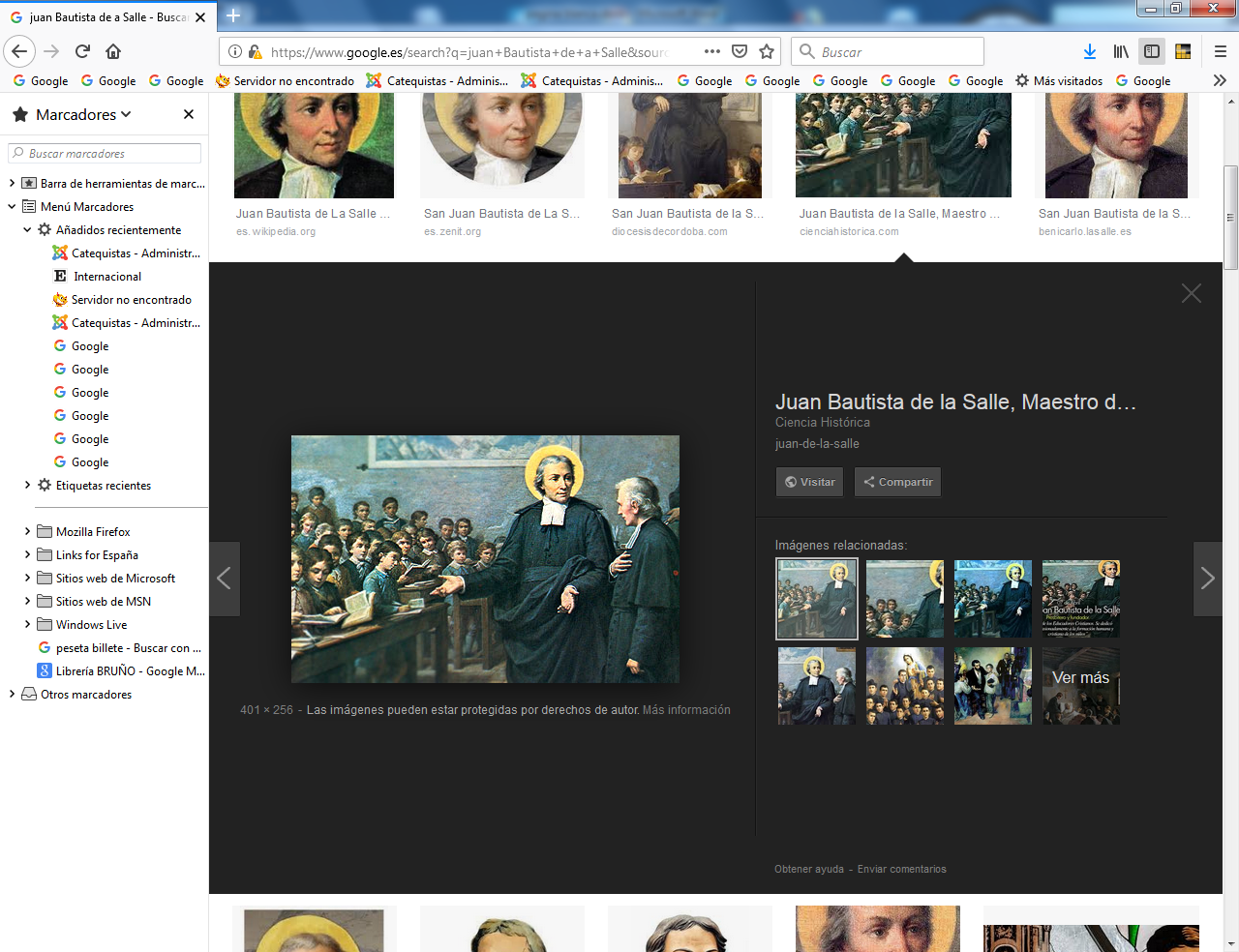 